ПРОЕКТ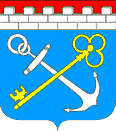 Комитет государственного строительного надзора и государственной экспертизы Ленинградской областиПРИКАЗ от «__» ____________ 2019 года № ________ОБ УТВЕРЖДЕНИИ АДМИНИСТРАТИВНОГО РЕГЛАМЕНТА ПРЕДОСТАВЛЕНИЯ КОМИТЕТОМ ГОСУДАРСТВЕННОГО СТРОИТЕЛЬНОГО НАДЗОРА И ГОСУДАРСТВЕННОЙ ЭКСПЕРТИЗЫ ЛЕНИНГРАДСКОЙ ОБЛАСТИ ГОСУДАРСТВЕННОЙ УСЛУГИ ПО ВЫДАЧЕ РАЗРЕШЕНИЙ НА ВВОД ОБЪЕКТОВ В ЭКСПЛУАТАЦИЮ В соответствии с Порядком разработки и утверждения административных регламентов исполнения государственных функций (предоставления государственных услуг) в Ленинградской области, утвержденным постановлением Правительства Ленинградской области от 5 марта 2011 года № 42 приказываю:1. Утвердить прилагаемый Административный регламент предоставления комитетом государственного строительного надзора и государственной экспертизы Ленинградской области государственной услуги по выдаче разрешений на ввод объектов в эксплуатацию.2. Признать утратившими силу:	приказ комитета государственного строительного надзора и государственной экспертизы Ленинградской области от 17.06.2011 № 15 "Об утверждении Административного регламента предоставления комитетом государственного строительного надзора и государственной экспертизы Ленинградской области государственной услуги по выдаче разрешений на ввод объектов в эксплуатацию";	приказ комитета государственного строительного надзора и государственной экспертизы Ленинградской области от 24.02.2012 № 4 "О внесении изменений в Административный регламент предоставления комитетом государственного строительного надзора и государственной экспертизы Ленинградской области государственной услуги по выдаче разрешений на ввод объектов в эксплуатацию";пункт 4 приказа комитета государственного строительного надзора и государственной экспертизы Ленинградской области от 31.05.2012 № 12 "О внесении изменений в некоторые приказы комитета государственного строительного надзора и государственной экспертизы Ленинградской области";приказ комитета государственного строительного надзора и государственной экспертизы Ленинградской области от 13.08.2012 № 15 "О внесении изменений в Административный регламент предоставления комитетом государственного строительного надзора и государственной экспертизы Ленинградской области государственной услуги по выдаче разрешений на ввод объектов в эксплуатацию";	приказ комитета государственного строительного надзора и государственной экспертизы Ленинградской области от 15.05.2013 № 3 "О внесении изменений в Административный регламент предоставления комитетом государственного строительного надзора и государственной экспертизы Ленинградской области государственной услуги по выдаче разрешений на ввод объектов в эксплуатацию";приказ комитета государственного строительного надзора и государственной экспертизы Ленинградской области от 23.10.2013 № 12 "О внесении изменений в приказ комитета государственного строительного надзора и государственной экспертизы Ленинградской области от 17 июня 2011 года N 15 "Об утверждении Административного регламента предоставления комитетом государственного строительного надзора и государственной экспертизы Ленинградской области государственной услуги по выдаче разрешений на ввод объектов в эксплуатацию";	приказ комитета государственного строительного надзора и государственной экспертизы Ленинградской области от 25.02.2014 № 10 "О внесении изменений в приказ комитета государственного строительного надзора и государственной экспертизы Ленинградской области от 17 июня 2011 года N 15 "Об утверждении Административного регламента предоставления комитетом государственного строительного надзора и государственной экспертизы Ленинградской области государственной услуги по выдаче разрешений на ввод объектов в эксплуатацию";пункт 2 приказа комитета государственного строительного надзора и государственной экспертизы Ленинградской области от 10.12.2014 № 19 "О внесении изменений в некоторые приказы комитета государственного строительного надзора и государственной экспертизы Ленинградской области об утверждении административных регламентов предоставления государственных услуг";	приказ комитета государственного строительного надзора и государственной экспертизы Ленинградской области от 23.12.2014 № 22 "О внесении изменений в приказ комитета государственного строительного надзора и государственной экспертизы Ленинградской области от 17 июня 2011 года N 15 "Об утверждении Административного регламента предоставления комитетом государственного строительного надзора и государственной экспертизы Ленинградской области государственной услуги по выдаче разрешений на ввод объектов в эксплуатацию";пункт 3 приказа комитета государственного строительного надзора и государственной экспертизы Ленинградской области от 27.02.2015 № 5 "О внесении изменений в некоторые приказы комитета государственного строительного надзора и государственной экспертизы Ленинградской области об утверждении административных регламентов предоставления государственных услуг";	приказ комитета государственного строительного надзора и государственной экспертизы Ленинградской области от 10.06.2015 № 12 "О внесении изменений в приказ комитета государственного строительного надзора и государственной экспертизы Ленинградской области от 17 июня 2011 года N 15 "Об утверждении Административного регламента предоставления комитетом государственного строительного надзора и государственной экспертизы Ленинградской области государственной услуги по выдаче разрешений на ввод объектов в эксплуатацию";пункт 2 приказа комитета государственного строительного надзора и государственной экспертизы Ленинградской области от 26.10.2015 № 18 "О внесении изменений в приказы комитета государственного строительного надзора и государственной экспертизы Ленинградской области от 17 июня 2011 года N 14 "Об утверждении Административного регламента предоставления комитетом государственного строительного надзора и государственной экспертизы Ленинградской области государственной услуги по выдаче разрешений на строительство" и N 15 "Об утверждении Административного регламента предоставления комитетом государственного строительного надзора и государственной экспертизы Ленинградской области государственной услуги по выдаче разрешений на ввод объектов в эксплуатацию";пункт 2 приказа комитета государственного строительного надзора и государственной экспертизы Ленинградской области от 30.12.2015 № 19 "О внесении изменений в некоторые приказы комитета государственного строительного надзора и государственной экспертизы Ленинградской области";приказ комитета государственного строительного надзора и государственной экспертизы Ленинградской области от 20.02.2016 № 1 "О внесении изменений в приказ комитета государственного строительного надзора и государственной экспертизы Ленинградской области от 17 июня 2011 года № 15 "Об утверждении Административного регламента предоставления комитетом государственного строительного надзора и государственной экспертизы Ленинградской области государственной услуги по выдаче разрешений на ввод объектов в эксплуатацию";пункт 2 приказа комитета государственного строительного надзора и государственной экспертизы Ленинградской области от 20.09.2016 № 5 "О внесении изменений в некоторые приказы комитета государственного строительного надзора и государственной экспертизы Ленинградской области";	приказ комитета государственного строительного надзора и государственной экспертизы Ленинградской области от 22.12.2017 № 8 "О внесении изменения в приказ комитета государственного строительного надзора и государственной экспертизы Ленинградской области от 17 июня 2011 года N 15 "Об утверждении Административного регламента предоставления комитетом государственного строительного надзора и государственной экспертизы Ленинградской области государственной услуги по выдаче разрешений на ввод объектов в эксплуатацию";пункт 1 приказа комитета государственного строительного надзора и государственной экспертизы Ленинградской области от 05.07.2018 № 4 "О внесении изменений в некоторые приказы комитета государственного строительного надзора и государственной экспертизы Ленинградской области".3. Контроль за исполнением приказа оставляю за собой.4. Настоящий приказ вступает в силу со дня его официального опубликования.Председатель комитета					         		 Д.А. ГорбуновУТВЕРЖДЕНприказом комитетагосударственного строительного надзораи государственной экспертизыЛенинградской областиот _____.________.2019 № _________(приложение)АДМИНИСТРАТИВНЫЙ РЕГЛАМЕНТПРЕДОСТАВЛЕНИЯ КОМИТЕТОМ ГОСУДАРСТВЕННОГО СТРОИТЕЛЬНОГОНАДЗОРА И ГОСУДАРСТВЕННОЙ ЭКСПЕРТИЗЫ ЛЕНИНГРАДСКОЙ ОБЛАСТИГОСУДАРСТВЕННОЙ УСЛУГИ ПО ВЫДАЧЕ РАЗРЕШЕНИЙ НА ВВОДОБЪЕКТОВ В ЭКСПЛУАТАЦИЮ (СОКРАЩЕННОЕ НАИМЕНОВАНИЕ – ВЫДАЧА РАЗРЕШЕНИЙ НА ВВОД ОБЪЕКТОВ В ЭКСПЛУАТАЦИЮ)Общие положения1.1. Настоящий Административный регламент предоставления государственной услуги по выдаче разрешений на ввод объектов в эксплуатацию (далее - Административный регламент) устанавливает порядок и стандарт предоставления комитетом государственного строительного надзора и государственной экспертизы Ленинградской области государственной услуги по выдаче разрешений на ввод объектов в эксплуатацию.1.2. Заявителями, имеющими право на получение государственной услуги, являются физические и юридические лица - застройщики, завершившие строительство, реконструкцию объектов капитального строительства, разрешения на строительство которых выданы комитетом государственного строительного надзора и государственной экспертизы Ленинградской области, объектов капитального строительства, проектная документация которых подлежит экспертизе в соответствии со статьей 49 Градостроительного кодекса Российской Федерации (за исключением автомобильных дорог поселений, частных автомобильных дорог в границах поселений, автомобильных дорог муниципальных районов, частных автомобильных дорог в границах муниципальных районов на территориях двух и более поселений, автомобильных дорог городского округа, частных автомобильных дорог в границах городского округа, являющихся сооружениями пересечений автомобильной дороги с указанными автомобильными дорогами и примыканий автомобильной дороги к указанным автомобильным дорогам, прокладки, переноса или переустройства инженерных коммуникаций в границах полосы отвода указанных автомобильных дорог, объектов дорожного сервиса, размещаемых в границах полосы отвода указанных автомобильных дорог, прокладки, переноса или переустройства инженерных коммуникаций в границах придорожных полос автомобильных дорог, объектов дорожного сервиса в границах придорожных полос автомобильных дорог), разрешения на строительство которых выданы органами местного самоуправления Ленинградской области до вступления в силу областного закона от 7 июля 2014 года N 45-оз "О перераспределении полномочий в области градостроительной деятельности между органами государственной власти Ленинградской области и органами местного самоуправления Ленинградской области".Представлять интересы заявителя при предоставлении государственной услуги вправе лица, имеющие право представлять его интересы в силу полномочия, основанного на доверенности, указании закона либо акте уполномоченного на то государственного органа или органа местного самоуправления.1.3. Информация о местах нахождения комитета государственного строительного надзора и государственной экспертизы Ленинградской области, предоставляющего государственную услугу, государственного автономного учреждения "Управление государственной экспертизы Ленинградской области", участвующего в предоставлении государственной услуги, графиках работы, контактных телефонах, адресах официальных сайтов комитета государственного строительного надзора и государственной экспертизы Ленинградской области и государственного автономного учреждения "Управление государственной экспертизы Ленинградской области" и адресах их электронной почты, порядке получения информации заявителями по вопросам предоставления государственной услуги, сведений о ходе предоставления государственной услуги, в том числе с использованием государственных информационных систем, размещается:на стендах комитета государственного строительного надзора и государственной экспертизы Ленинградской области в местах предоставления государственной услуги;на сайте комитета государственного строительного надзора и государственной экспертизы Ленинградской области в информационно-телекоммуникационной сети "Интернет" по адресу: www.expert.lenobl.ru;на сайте государственного автономного учреждения "Управление государственной экспертизы Ленинградской области" в информационно-телекоммуникационной сети "Интернет" по адресу: www.loexp.ru;на сайте Государственного бюджетного учреждения Ленинградской области "Многофункциональный центр предоставления государственных и муниципальных услуг" в информационно-телекоммуникационной сети "Интернет" по адресу: http://mfc47.ru/;на Портале государственных и муниципальных услуг (функций) Ленинградской области (далее - ПГУ ЛО)/на Едином портале государственных услуг (далее - ЕПГУ) в информационно-телекоммуникационной сети "Интернет" по адресам: www.gu.lenobl.ru / www.gosuslugi.ru.Стандарт предоставления государственной услуги2.1. Полное наименование государственной услуги: Государственная услуга по выдаче разрешений на ввод объектов в эксплуатацию.Сокращенное наименование государственной услуги: Выдача разрешений на ввод объектов в эксплуатацию.2.2. Государственную услугу предоставляет комитет государственного строительного надзора и государственной экспертизы Ленинградской области (далее - Комитет).В предоставлении государственной услуги участвуют:Государственное автономное учреждение "Управление государственной экспертизы Ленинградской области" (далее - ГАУ "Леноблгосэкспертиза");Государственное бюджетное учреждение Ленинградской области "Многофункциональный центр предоставления государственных и муниципальных услуг" (далее - МФЦ).Организации, участвующие в предоставлении услуги в порядке межведомственного информационного взаимодействия:Управление Федеральной службы государственной регистрации, кадастра и картографии по Ленинградской области;комитет по архитектуре и градостроительству Ленинградской области;органы местного самоуправления Ленинградской области.Заявление на получение государственной услуги с комплектом документов принимаетсяв электронной форме с использованием ЕПГУ или ПГУ ЛО.2.3. Результатом предоставления государственной услуги является:а) выдача разрешения на ввод объекта в эксплуатацию;б) отказ в выдаче разрешения на ввод в эксплуатацию.Результат предоставления государственной услуги предоставляется:а) при личной явке в ГАУ "Леноблгосэкспертиза" или МФЦ;б) в электронной форме с использованием ПГУ ЛО или ЕПГУ.2.4. Срок предоставления Государственной услуги составляет не более семи рабочих дней со дня получения ГАУ "Леноблгосэкспертиза" заявления о выдаче разрешения на ввод объекта в эксплуатацию.2.5. Правовые основания для предоставления государственной услуги:Градостроительный кодекс Российской Федерации;Земельный кодекс Российской Федерации;Федеральный закон от 07.12.2011 N 416-ФЗ "О водоснабжении и водоотведении";Федеральный закон от 27.07.2010 N 190-ФЗ "О теплоснабжении";Федеральный закон от 31.03.1999 N 69-ФЗ "О газоснабжении в Российской Федерации";постановление Правительства РФ от 28.03.2017 N 346 "Об исчерпывающем перечне процедур в сфере строительства объектов капитального строительства нежилого назначения и о Правилах ведения реестра описаний процедур, указанных в исчерпывающем перечне процедур в сфере строительства объектов капитального строительства нежилого назначения";постановление Правительства РФ от 13.02.2006 N 83 "Об утверждении Правил определения и предоставления технических условий подключения объекта капитального строительства к сетям инженерно-технического обеспечения и Правил подключения объекта капитального строительства к сетям инженерно-технического обеспечения";постановление Правительства РФ от 29.07.2013 N 644 "Об утверждении Правил холодного водоснабжения и водоотведения и о внесении изменений в некоторые акты Правительства Российской Федерации";постановление Правительства РФ от 29.07.2013 N 645 "Об утверждении типовых договоров в области холодного водоснабжения и водоотведения";постановление Правительства РФ от 29.07.2013 N 642 "Об утверждении Правил горячего водоснабжения и внесении изменения в постановление Правительства Российской Федерации от 13 февраля 2006 г. N 83";постановление Правительства РФ от 29.07.2013 N 643 "Об утверждении типовых договоров в области горячего водоснабжения";постановление Правительства РФ от 05.07.2018 № 787 "О подключении (технологическом присоединении) к системам теплоснабжения, недискриминационном доступе к услугам в сфере теплоснабжения, изменении и признании утратившими силу некоторых актов Правительства Российской Федерации" постановление Правительства РФ от 27.12.2004 N 861 "Об утверждении Правил недискриминационного доступа к услугам по передаче электрической энергии и оказания этих услуг, Правил недискриминационного доступа к услугам по оперативно-диспетчерскому управлению в электроэнергетике и оказания этих услуг, Правил недискриминационного доступа к услугам администратора торговой системы оптового рынка и оказания этих услуг и Правил технологического присоединения энергопринимающих устройств потребителей электрической энергии, объектов по производству электрической энергии, а также объектов электросетевого хозяйства, принадлежащих сетевым организациям и иным лицам, к электрическим сетям";постановление Правительства РФ от 30.12.2013 N 1314 "Об утверждении Правил подключения (технологического присоединения) объектов капитального строительства к сетям газораспределения, а также об изменении и признании утратившими силу некоторых актов Правительства Российской Федерации";постановление Правительства РФ от 15.06.2017 N 713 "Об утверждении типовых форм документов, необходимых для подключения (технологического присоединения) объектов капитального строительства к сети газораспределения, и о внесении изменений в Правила подключения (технологического присоединения) объектов капитального строительства к сетям газораспределения";постановление Правительства РФ от 30.04.2014 N 403 "Об исчерпывающем перечне процедур в сфере жилищного строительства" (вместе с "Правилами внесения изменений в исчерпывающий перечень процедур в сфере жилищного строительства", "Правилами ведения реестра описаний процедур, указанных в исчерпывающем перечне процедур в сфере жилищного строительства");постановление Правительства РФ от 17.04.2017 N 452 "Об исчерпывающем перечне процедур в сфере строительства сетей теплоснабжения и о правилах внесения в него изменений и ведения реестра описаний процедур, указанных в исчерпывающем перечне процедур в сфере строительства сетей теплоснабжения";постановление Правительства РФ от 27.12.2016 N 1504 "Об исчерпывающем перечне процедур в сфере строительства объектов электросетевого хозяйства с уровнем напряжения ниже 35 кВ и о Правилах ведения реестра описаний указанных процедур";постановление Правительства РФ от 07.11.2016 N 1138 "Об исчерпывающих перечнях процедур в сфере строительства объектов водоснабжения и водоотведения и правилах ведения реестров описаний процедур" (вместе с "Правилами внесения изменений в исчерпывающий перечень процедур в сфере строительства линейных объектов водоснабжения и водоотведения и исчерпывающий перечень процедур в сфере строительства объектов водоснабжения и водоотведения, за исключением линейных объектов", "Правилами ведения реестров описаний процедур, указанных в исчерпывающем перечне процедур в сфере строительства линейных объектов водоснабжения и водоотведения и исчерпывающем перечне процедур в сфере строительства объектов водоснабжения и водоотведения, за исключением линейных объектов");постановление Правительства РФ от 25 июня 2012 N 634 "О видах электронной подписи, использование которых допускается при обращении за получением государственных и муниципальных услуг";приказ Министерства экономического развития Российской Федерации от 18 декабря 2015 N 953 "Об утверждении формы технического плана и требований к его подготовке, состава содержащихся в нем сведений, а также формы декларации об объекте недвижимости, требований к ее подготовке, состава содержащихся в ней сведений";приказ Министерства строительства и жилищно-коммунального хозяйства Российской Федерации от 19 февраля 2015 года N 117/пр "Об утверждении формы разрешения на строительство и формы разрешения на ввод объекта в эксплуатацию";областной закон от 7 июля 2014 года N 45-оз "О перераспределении полномочий в области градостроительной деятельности между органами государственной власти Ленинградской области и органами местного самоуправления Ленинградской области";постановление Правительства Ленинградской области от 13.06.2017 N 211 "Об установлении случаев, в которых направление документов для выдачи органами исполнительной власти Ленинградской области и органами местного самоуправления муниципальных образований Ленинградской области разрешений на строительство и разрешений на ввод объектов в эксплуатацию осуществляется исключительно в электронной форме";постановление Правительства Ленинградской области от 22 февраля 2007 года N 42 "О комитете государственного строительного надзора Ленинградской области".2.6. Исчерпывающий перечень документов, необходимых в соответствии с законодательными или иными нормативными правовыми актами для предоставления государственной услуги, подлежащих представлению заявителем:а) заявление о выдаче разрешения на ввод объекта в эксплуатацию по форме согласно приложению 1 к настоящему Административному регламенту (далее - заявление);б) акт приемки объекта капитального строительства (в случае осуществления строительства, реконструкции на основании договора строительного подряда);в) акт, подтверждающий соответствие параметров построенного, реконструированного объекта капитального строительства проектной документации, в том числе требованиям энергетической эффективности и требованиям оснащенности объекта капитального строительства приборами учета используемых энергетических ресурсов, и подписанный лицом, осуществляющим строительство (лицом, осуществляющим строительство, и застройщиком или техническим заказчиком в случае осуществления строительства, реконструкции на основании договора, а также лицом, осуществляющим строительный контроль, в случае осуществления строительного контроля на основании договора строительного подряда), по форме согласно приложению 2 к настоящему Административному регламенту;г) документы, подтверждающие соответствие построенного, реконструированного объекта капитального строительства техническим условиям и подписанные представителями организаций, осуществляющих эксплуатацию сетей инженерно-технического обеспечения (при их наличии);д) схема, отображающая расположение построенного, реконструированного объекта капитального строительства, расположение сетей инженерно-технического обеспечения в границах земельного участка и планировочную организацию земельного участка и подписанная лицом, осуществляющим строительство (лицом, осуществляющим строительство, и застройщиком или техническим заказчиком в случае осуществления строительства, реконструкции на основании договора строительного подряда), за исключением случаев строительства, реконструкции линейного объекта;е) документ, подтверждающий заключение договора обязательного страхования гражданской ответственности владельца опасного объекта за причинение вреда в результате аварии на опасном объекте в соответствии с законодательством Российской Федерации об обязательном страховании гражданской ответственности владельца опасного объекта за причинение вреда в результате аварии на опасном объекте;ж) технический план объекта капитального строительства, подготовленный в соответствии с Федеральным законом от 13 июля 2015 года N 218-ФЗ "О государственной регистрации недвижимости".2.6.1. Указанные в подпунктах "а" - "е"  пункта 2.6 настоящего Административного регламента документы представляются в электронной форме в одном из форматов: jpeg, jpg, png, tiff, tif, pdf и должны быть подписаны предусмотренной Федеральным законом от 6 апреля 2011 года № 63-ФЗ "Об электронной подписи" усиленной квалифицированной электронной подписью (далее - электронная подпись) лица (лиц), составившего (составивших) указанные документы.Технический план объекта капитального строительства представляется в электронной форме и должен соответствовать требованиям приказа Министерства экономического развития Российской Федерации от 18 декабря 2015 года № 953 "Об утверждении формы технического плана и требований к его подготовке, состава содержащихся в нем сведений, а также формы декларации об объекте недвижимости, требований к ее подготовке, состава содержащихся в ней сведений".2.6.2. Документы, указанные в подпункте «г» пункта 2.6 настоящего Административного регламента, должны соответствовать типовым формам документов, установленным Правительством Российской Федерации для осуществления процедур технологического подключения (присоединения) объектов капитального строительства к соответствующим сетям инженерно–технического обеспечения.2.7. Исчерпывающий перечень документов (сведений), необходимых в соответствии с законодательными или иными нормативными правовыми актами для предоставления государственной услуги, находящихся в распоряжении государственных органов, органов местного самоуправления и подведомственных им организаций (за исключением организаций, оказывающих услуги, необходимые и обязательные для предоставления государственной услуги) и подлежащих представлению в рамках межведомственного информационного взаимодействия:а) правоустанавливающие документы на земельный участок;б) градостроительный план земельного участка, представленный для получения разрешения на строительство, или в случае строительства, реконструкции линейного объекта проект планировки территории и проект межевания территории (за исключением случаев, при которых для строительства, реконструкции линейного объекта не требуется подготовка документации по планировке территории), проект планировки территории в случае выдачи разрешения на ввод в эксплуатацию линейного объекта, для размещения которого не требуется образование земельного участка;в) разрешение на строительство;г) заключение органа государственного строительного надзора (в случае если предусмотрено осуществление государственного строительного надзора) о соответствии построенного, реконструированного объекта капитального строительства требованиям проектной документации, в том числе требованиям энергетической эффективности и требованиям оснащенности объекта капитального строительства приборами учета используемых энергетических ресурсов.2.8. Заявитель вправе представить документы, указанные в пункте 2.7 настоящего Административного регламента, по собственной инициативе.Документы, указанные в подпунктах "б" - "д" и "ж" пункта 2.6 и в пункте "а" пункта 2.7 настоящего Административного регламента, направляются заявителем самостоятельно, если указанные документы (их копии или сведения, содержащиеся в них) отсутствуют в распоряжении органов государственной власти, органов местного самоуправления либо подведомственных государственным органам или органам местного самоуправления организаций.2.9. Исчерпывающий перечень оснований для приостановления предоставления государственной услуги.Оснований для приостановления предоставления государственной услуги не имеется (не предусмотрены).2.10. Исчерпывающий перечень оснований для отказа в приеме документов, необходимых для предоставления государственной услуги.Оснований для отказа в приеме документов, необходимых для предоставления государственной услуги, не имеется (не предусмотрены).2.11. Исчерпывающий перечень оснований для отказа в предоставлении государственной услуги:а) отсутствие одного или нескольких документов, предусмотренных пунктами 2.6 и 2.7 настоящего Административного регламента;б) несоответствие объекта капитального строительства требованиям к строительству, реконструкции объекта капитального строительства, установленным на дату выдачи представленного для получения разрешения на строительство градостроительного плана земельного участка, или в случае строительства, реконструкции линейного объекта требованиям проекта планировки территории и проекта межевания территории (за исключением случаев, при которых для строительства, реконструкции линейного объекта не требуется подготовка документации по планировке территории), требованиям, установленным проектом планировки территории, в случае выдачи разрешения на ввод в эксплуатацию линейного объекта, для размещения которого не требуется образование земельного участка;в) несоответствие объекта капитального строительства требованиям, установленным в разрешении на строительство;г) несоответствие параметров построенного, реконструированного объекта капитального строительства проектной документации;д) несоответствие объекта капитального строительства разрешенному использованию земельного участка и (или) ограничениям, установленным в соответствии с земельным и иным законодательством Российской Федерации на дату выдачи разрешения на ввод объекта в эксплуатацию, за исключением случаев, если указанные ограничения предусмотрены решением об установлении или изменении зоны с особыми условиями использования территории, принятым в случаях, предусмотренных пунктом 9 части 7 статьи 51 Градостроительного кодекса Российской Федерации, и строящийся, реконструируемый объект капитального строительства, в связи с размещением которого установлена или изменена зона с особыми условиями использования территории, не введен в эксплуатацию;Неполучение (несвоевременное получение) документов, предусмотренных пунктом 2.7 настоящего Административного регламента, запрошенных в рамках межведомственного информационного взаимодействия, не может являться основанием для отказа в выдаче разрешения на ввод объекта в эксплуатацию.2.12. Государственная услуга предоставляется бесплатно.2.13. Максимальный срок ожидания в очереди при получении результата предоставления государственной услуги составляет 15 минут, как при обращении заявителя в ГАУ "Леноблгосэкспертиза", так и при обращении заявителя в МФЦ.2.14. Срок регистрации запроса заявителя о предоставлении государственной услуги составляет:а) при личном обращении в МФЦ - в день поступления запроса в ГАУ "Леноблгосэкспертиза";б) при направлении запроса в форме электронного документа посредством ЕПГУ или ПГУ ЛО - в день поступления запроса на ЕПГУ или ПГУ ЛО или на следующий рабочий день (в случае направления документов в нерабочее время, в выходные, праздничные дни).2.15. Требования к помещениям, в которых предоставляется государственная услуга, к залу ожидания, информационным стендам с образцами их заполнения документов и перечнем документов, необходимых для предоставления государственной услуги.2.15.1. Предоставление государственной услуги осуществляется в помещениях ГАУ "Леноблгосэкспертиза" и(или) в МФЦ.2.15.2. Наличие на территории, прилегающей к зданию, не менее одного места для парковки специальных автотранспортных средств инвалидов, которые не должны занимать иные транспортные средства. Инвалиды пользуются местами для парковки специальных транспортных средств бесплатно. На территории, прилегающей к зданию, в котором размещен МФЦ, располагается бесплатная парковка для автомобильного транспорта посетителей, в том числе предусматривающая места для специальных автотранспортных средств инвалидов.2.15.3. Помещения размещаются преимущественно на нижних, предпочтительнее на первых этажах здания с предоставлением доступа в помещение инвалидам.2.15.4. Здания (помещения) оборудуются информационной табличкой (вывеской), содержащей полное наименование ГАУ "Леноблгосэкспертиза" и МФЦ соответственно, а также информацию о режиме их работы.2.15.5. Вход в здание (помещение) и выход из него оборудуются лестницами с поручнями и пандусами для передвижения детских и инвалидных колясок.2.15.6. В помещении организуется бесплатный туалет для посетителей, в том числе туалет, предназначенный для инвалидов.2.15.7. При необходимости работниками МФЦ и ГАУ "Леноблгосэкспертиза" инвалиду оказывается помощь в преодолении барьеров, мешающих получению ими услуг наравне с другими лицами.2.15.8. Входы в помещения и места ожидания оборудуются кнопками, а также содержат информацию о контактных номерах телефонов вызова работника для сопровождения инвалида.2.15.9. Дублирование необходимой для инвалидов звуковой и зрительной информации, а также надписей, знаков и иной текстовой и графической информации знаками, выполненными рельефно-точечным шрифтом Брайля, допуск сурдопереводчика и тифлосурдопереводчика.2.15.10. Оборудование мест повышенного удобства с дополнительным местом для собаки-проводника и устройств для передвижения инвалида (костылей, ходунков).2.15.11. Характеристики помещений приема и выдачи документов в части объемно-планировочных и конструктивных решений, освещения, пожарной безопасности, инженерного оборудования должны соответствовать требованиям нормативных документов, действующих на территории Российской Федерации.2.15.12. Помещения приема и выдачи документов должны предусматривать места для ожидания, информирования и приема заявителей.2.15.13. Места ожидания и места для информирования оборудуются стульями (кресельными секциями, скамьями) и столами (стойками) для оформления документов с размещением на них бланков документов, необходимых для получения государственной услуги, канцелярскими принадлежностями, а также информационными стендами, содержащими актуальную и исчерпывающую информацию, необходимую для получения государственной услуги, и информацию о часах приема заявлений.2.15.14. Места для проведения личного приема заявителей оборудуются столами, стульями, обеспечиваются канцелярскими принадлежностями для написания письменных обращений.2.16. Показатели доступности и качества государственной услуги.2.16.1. Показатели доступности государственной услуги (общие, применимые в отношении всех заявителей):1) транспортная доступность к месту предоставления государственной услуги;2) наличие указателей, обеспечивающих беспрепятственный доступ к помещениям, в которых предоставляется услуга;3) возможность получения полной и достоверной информации о государственной услуге в ГАУ "Леноблгосэкспертиза", Комитете, МФЦ, на сайтах, указанных в пункте 1.3 настоящего Административного регламента, посредством ЕПГУ либо ПГУ ЛО;4) предоставление государственной услуги любым доступным способом, предусмотренным действующим законодательством;5) обеспечение для заявителя возможности получения информации о ходе и результате предоставления государственной услуги с использованием ЕПГУ и(или) ПГУ ЛО.2.16.2. Показатели доступности государственной услуги (специальные, применимые в отношении инвалидов):1) наличие инфраструктуры, указанной в пункте 2.15 настоящего Административного регламента;2) исполнение требований доступности услуг для инвалидов;3) обеспечение беспрепятственного доступа инвалидов к помещениям, в которых предоставляется государственная услуга.2.16.3. Показатели качества государственной услуги:1) соблюдение срока предоставления государственной услуги;2) соблюдение времени ожидания в очереди при подаче запроса и получении результата государственной услуги;3) осуществление не более одного обращения заявителя к должностным лицам ГАУ «Леноблгосэкспертиза» или работникам МФЦ при подаче документов на получение государственной услуги и не более одного обращения при получении результата в ГАУ «Леноблгосэкспертиза» или в МФЦ;4) отсутствие жалоб на действия или бездействие должностных лиц Комитета, работников ГАУ "Леноблгосэкспертиза" или МФЦ, поданных в установленном порядке и признанных обоснованными.2.16.4. После получения результата государственной услуги заявителю обеспечивается возможность оценки качества оказания услуги.2.17. Перечисление услуг, которые являются необходимыми и обязательными для предоставления государственной услуги.Получение услуг, которые являются необходимыми и обязательными для предоставления государственной услуги, не требуется.2.18. Иные требования, в том числе учитывающие особенности предоставления государственной услуги в МФЦ и особенности предоставления государственной услуги в электронной форме.2.18.1. Предоставление государственной услуги посредством МФЦ осуществляется в подразделениях МФЦ при наличии вступившего в силу соглашения о взаимодействии между МФЦ и Комитетом. Предоставление государственной услуги в иных учреждениях осуществляется при наличии вступившего в силу соглашения о взаимодействии между МФЦ и иным учреждением.2.18.2. Предоставление государственной услуги посредством ЕПГУ или ПГУ ЛО осуществляется при технической реализации услуги.3. Состав, последовательность и сроки выполненияадминистративных процедур, требования к порядку ихвыполнения, в том числе особенности выполненияадминистративных процедур в электронной форме, а такжеособенности выполнения административных процедурв многофункциональных центрах3.1. Состав, последовательность и сроки выполнения административных процедур, требования к порядку их выполненияПринятие решения о выдаче разрешения на ввод объекта в эксплуатацию осуществляется в течение семи рабочих дней со дня поступления в ГАУ "Леноблгосэкспертиза" заявления о выдаче разрешения на ввод объекта в эксплуатацию и документов.3.1.1. Предоставление государственной услуги включает в себя следующие административные процедуры:а) прием и регистрация заявления о выдаче разрешения на ввод объекта в эксплуатацию и документов– 1 рабочий день;б) рассмотрение документов о выдаче разрешения на ввод объекта в эксплуатацию – 5 рабочих дней;в) принятие решения о предоставлении государственной услуги или об отказе в предоставлении государственной услуги – 1 рабочий день;г) вручение (направление) заявителю разрешения на ввод объекта в эксплуатацию или решения об отказе в выдаче разрешения на ввод объекта в эксплуатацию –1 рабочий день.Последовательность административных процедур по выдаче разрешения на строительство отражена в блок-схеме, представленной в приложении № 6 к настоящему Административному регламенту.3.1.1.1. Прием и регистрация заявления о выдаче разрешения на ввод объекта в эксплуатацию.1. Основание для начала административной процедуры: поступление в ГАУ "Леноблгосэкспертиза" через МФЦ или с использованием информационно-технологической и коммуникационной инфраструктуры, в том числе ПГУ ЛО или ЕПГУ, заявления и прилагаемых к нему документов.2. Содержание административного действия, продолжительность и(или) максимальный срок его выполнения:а) прием заявления и прилагаемых к нему документов, сканирование заявления с описью приложенных к нему документов и регистрация в системе электронного документооборота Ленинградской области в соответствии с Порядком работы с электронными документами в системе электронного документооборота Ленинградской области, утвержденным постановлением Губернатора Ленинградской области от 26 сентября 2013 года № 94-пг (далее - СЭД), выполняется не позднее окончания рабочего дня поступления в ГАУ "Леноблгосэкспертиза" заявления;б) передача представленных (направленных) заявителем документов начальнику отдела выдачи разрешений на строительство и ввод объектов в эксплуатацию Комитета (далее - отдел, начальник отдела) выполняется не позднее следующего рабочего дня после дня регистрации заявления и документов.3. Лицо, ответственное за выполнение административной процедуры: должностное лицо ГАУ "Леноблгосэкспертиза", уполномоченное приказом начальника ГАУ "Леноблгосэкспертиза" на прием документов, необходимых для принятия решения о выдаче разрешения на ввод объектав эксплуатацию (далее - специалист ГАУ "Леноблгосэкспертиза").4. Результат выполнения административной процедуры: регистрация заявления о выдаче разрешения на ввод объекта в эксплуатацию и прилагаемых к нему документов.3.1.1.2. Рассмотрение документов о выдаче разрешения на ввод объекта в эксплуатацию.1. Основание для начала административной процедуры: поступление заявления и прилагаемых к нему документов должностному лицу, ответственному за формирование проекта решения.2. Содержание административного действия, продолжительность и(или) максимальный срок его выполнения:а) проверка наличия и правильности оформления направленных заявителем документов и направление межведомственного запроса в государственные органы, органы местного самоуправления, подведомственные государственным органам или органам местного самоуправления организации, в распоряжении которых находятся документы, необходимые для выдачи разрешения на ввод объекта в эксплуатацию, о предоставлении указанных документов (их копий или сведений, содержащихся в них) в случае, если заявитель не представил такие документы выполняется в течение трех рабочих дней со дня регистрации заявления;б) проверка соответствия построенного, реконструированного объекта капитального строительства требованиям, указанным в разрешении на строительство, требованиям к строительству, реконструкции объекта капитального строительства, установленным на дату выдачи представленного для получения разрешения на строительство градостроительного плана земельного участка, или в случае строительства, реконструкции линейного объекта требованиям проекта планировки территории и проекта межевания территории (за исключением случаев, при которых для строительства, реконструкции линейного объекта не требуется подготовка документации по планировке территории), требованиям, установленным проектом планировки территории, в случае выдачи разрешения на ввод в эксплуатацию линейного объекта, для размещения которого не требуется образование земельного участка, а также разрешенному использованию земельного участка, ограничениям, установленным в соответствии с земельным и иным законодательством Российской Федерации, требованиям проектной документации, в том числе требованиям энергетической эффективности и требованиям оснащенности объекта капитального строительства приборами учета используемых энергетических ресурсов, выполняется в течение пяти рабочих дней со дня регистрации заявления путем:рассмотрения направленных заявителем документов и документов, полученных по межведомственным запросам;осмотра объекта капитального строительства (в случае если при строительстве, реконструкции указанного в заявлении объекта капитального строительства в соответствии с частью 1 статьи 54 Градостроительного кодекса Российской Федерации не предусмотрено осуществление государственного строительного надзора), о времени проведения которого заявитель уведомляется по телефону, факсу или адресу электронной почты, указанным в заявлении, и который проводится с участием законного представителя или иного уполномоченного представителя застройщика, а в случае неявки, представителя застройщика - в его отсутствие, с составлением акта осмотра по форме согласно приложению 3 к настоящему Административному регламенту, копия которого вручается (направляется) застройщику;в) подготовка разрешения на ввод объекта в эксплуатацию по форме, утвержденной приказом Министерства строительства и жилищно-коммунального хозяйства Российской Федерации от 19 февраля 2015 года N 117/пр "Об утверждении формы разрешения на строительство и формы разрешения на ввод объекта в эксплуатацию", или решения об отказе в выдаче разрешения на ввод объекта в эксплуатацию по форме согласно приложению 4 к настоящему Административному регламенту выполняется в течение пяти рабочих дней со дня регистрации заявления.3. Лицо, ответственное за выполнение административной процедуры: начальник отдела или иное должностное лицо отдела, которому начальником отдела поручено выполнение данных административных действий (далее – специалист отдела).4. Критерием принятия решения о направлении межведомственного запроса в государственные органы, органы местного самоуправления является отсутствие среди документов, направленных заявителем, документов, указанных в пункте 2.7 настоящего Административного регламента.5. Результат выполнения административной процедуры: подготовка разрешения на ввод объекта в эксплуатацию или решения об отказе в выдаче разрешения на ввод объекта в эксплуатацию.3.1.1.3. Принятие решения о предоставлении государственной услуги или об отказе в предоставлении государственной услуги.1. Основание для начала административной процедуры: представление начальником отдела (специалистом отдела), ответственным за формирование проекта решения, проекта решения должностному лицу, ответственному за принятие и подписание соответствующего решения.2. Содержание административного действия: рассмотрение проекта решения, а также заявления и представленных документов должностным лицом, ответственным за принятие и подписание решения о предоставлении государственной услуги или об отказе в предоставлении государственной услуги.Продолжительность и(или) максимальный срок выполнения административного действия: 1 рабочий день с даты окончания предыдущей административной процедуры.3. Лицо, ответственное за выполнение административной процедуры: председатель Комитета или иное должностное лицо Комитета, уполномоченное распоряжением Комитета на подписание разрешений на ввод объектов в эксплуатацию или решений об отказе в выдаче разрешений на ввод объектов в эксплуатацию (далее - Уполномоченное лицо).4. Критерии принятия решения.4.1. Критерием принятия решения о подготовке и подписании разрешения на ввод объекта в эксплуатацию является совокупность следующих обстоятельств:а) наличие всех документов, предусмотренных пунктами 2.6 и 2.7 настоящего Административного регламента;б) соответствие построенного, реконструированного объекта капитального строительства требованиям к строительству, реконструкции объекта капитального строительства, установленным на дату выдачи представленного для получения разрешения на строительство градостроительного плана земельного участка, или в случае строительства, реконструкции, капитального ремонта линейного объекта требованиям проекта планировки территории и проекта межевания территории (за исключением случаев, при которых для строительства, реконструкции линейного объекта не требуется подготовка документации по планировке территории), требованиям, установленным проектом планировки территории, в случае выдачи разрешения на ввод в эксплуатацию линейного объекта, для размещения которого не требуется образование земельного участка;в) соответствие построенного, реконструированного объекта капитального строительства требованиям, установленным в разрешении на строительство;г) соответствие параметров построенного, реконструированного объекта капитального строительства проектной документации;д) соответствие объекта капитального строительства разрешенному использованию земельного участка, ограничениям, установленным в соответствии с земельным и иным законодательством Российской Федерации.4.2. Критерием принятия решения о подготовке и подписании решения об отказе в выдаче разрешения на ввод объекта в эксплуатацию является наличие одного из следующих обстоятельств:а) отсутствие одного или нескольких документов, предусмотренных пунктами 2.6 и 2.7 настоящего Административного регламента;б) несоответствие объекта капитального строительства требованиям к строительству, реконструкции объекта капитального строительства, установленным на дату выдачи представленного для получения разрешения на строительство градостроительного плана земельного участка, или в случае строительства, реконструкции линейного объекта требованиям проекта планировки территории и проекта межевания территории (за исключением случаев, при которых для строительства, реконструкции линейного объекта не требуется подготовка документации по планировке территории), требованиям, установленным проектом планировки территории, в случае выдачи разрешения на ввод в эксплуатацию линейного объекта, для размещения которого не требуется образование земельного участка;в) несоответствие объекта капитального строительства требованиям, установленным в разрешении на строительство;г) несоответствие параметров построенного, реконструированного объекта капитального строительства проектной документации;д) несоответствие объекта капитального строительства разрешенному использованию земельного участка и (или) ограничениям, установленным в соответствии с земельным и иным законодательством Российской Федерации на дату выдачи разрешения на ввод объекта в эксплуатацию, за исключением случаев, если указанные ограничения предусмотрены решением об установлении или изменении зоны с особыми условиями использования территории, принятым в случаях, предусмотренных пунктом 9 части 7 статьи 51 Градостроительного кодекса Российской Федерации, и строящийся, реконструируемый объект капитального строительства, в связи с размещением которого установлена или изменена зона с особыми условиями использования территории, не введен в эксплуатацию.Неполучение (несвоевременное получение) документов, предусмотренных пунктом 2.7 настоящего Административного регламента, запрошенных в рамках межведомственного информационного взаимодействия, не может являться основанием для отказа в выдаче разрешения на ввод объекта в эксплуатацию.5. Результат выполнения административной процедуры:а) подписание разрешения на ввод объекта в эксплуатацию;б) подписание решения об отказе в выдаче разрешения на ввод объекта в эксплуатацию.Разрешение на ввод объекта в эксплуатацию оформляется в количестве двух экземпляров. Один экземпляр выдается заявителю, второй экземпляр хранится в Комитете. Документы, направленные заявителем для предоставления государственной услуги, хранятся в Комитете.Выдача разрешения на ввод объекта в эксплуатацию фиксируется специалистом отдела путем внесения сведений о выданном разрешении на ввод объекта в эксплуатацию в день его подписания председателем Комитета (Уполномоченным лицом) в журнал регистрации разрешений на ввод объектов в эксплуатацию, который ведется в электронном виде по форме согласно приложению 5 к настоящему Административному регламенту. В течение месяца информация о выданном разрешении на ввод объекта в эксплуатацию размещается на официальном сайте Комитета в информационно-телекоммуникационной сети "Интернет". Копия разрешения на ввод в эксплуатацию многоквартирного дома в течение трех рабочих дней после его подписания председателем Комитета (Уполномоченным лицом) передается специалистом отдела в отдел контроля (надзора) в области долевого строительства Комитета.3.1.1.4. Вручение (направление) заявителю разрешения на ввод объекта в эксплуатацию или решения об отказе в выдаче разрешения на ввод объекта в эксплуатацию.1. Основание для начала административной процедуры: поступление подписанного разрешения на ввод объекта в эксплуатацию или решения об отказе в выдаче разрешения на ввод объекта в эксплуатацию заявления и прилагаемых к нему документов должностному лицу, ответственному за вручение (направление) заявителю результата государственной услуги.2. Содержание административного действия: вручение (направление) заявителю разрешения на ввод объекта в эксплуатацию или решения об отказе в выдаче разрешения на ввод объекта в эксплуатацию.Продолжительность и(или) максимальный срок выполнения административного действия: 1 рабочий день с даты окончания предыдущей административной процедуры.3. Лицо, ответственное за выполнение административной процедуры: специалист ГАУ "Леноблгосэкспертиза".4. Результат выполнения административной процедуры: получение заявителем разрешения на ввод объекта в эксплуатацию или решения об отказе в выдаче разрешения на ввод объекта в эксплуатацию.3.2. Особенности выполнения административных процедур в электронной форме3.2.1. Предоставление государственной услуги посредством ЕПГУ и ПГУ ЛО осуществляется в соответствии с Федеральным законом от 27 июля 2010 года N 210-ФЗ "Об организации предоставления государственных и муниципальных услуг", Федеральным законом от 27 июля 2006 года N 149-ФЗ "Об информации, информационных технологиях и о защите информации", постановлением Правительства Российской Федерации от 25 июня 2012 года N 634 "О видах электронной подписи, использование которых допускается при обращении за получением государственных и муниципальных услуг".3.2.2. Для получения государственной услуги посредством ЕПГУ или ПГУ ЛО заявителю необходимо предварительно пройти процесс регистрации в Единой системе идентификации и аутентификации (далее - ЕСИА).3.2.3. Государственная услуга предоставляется посредством ЕПГУ или ПГУ ЛО без личной явки на прием в ГАУ «Леноблгосэкспертиза».3.2.4. Для получения государственной услуги заявителю необходимо предварительно оформить электронную подпись для заверения заявления и документов, подаваемых в электронном виде посредством ЕПГУ или ПГУ ЛО.3.2.5. Для подачи заявления посредством ЕПГУ или ПГУ ЛО заявитель должен выполнить следующие действия:1) пройти идентификацию и аутентификацию в ЕСИА;2) в личном кабинете на ЕПГУ или на ПГУ ЛО заполнить в электронном виде заявление на оказание государственной услуги;3) приложить к заявлению электронные документы, заверенные электронной подписью;4) приложить к заявлению электронные документы, заверенные электронной подписью нотариуса (в случаях если в соответствии с требованиями законодательства Российской Федерации в отношении документов установлено требование о нотариальном свидетельствовании верности их копий);5) заверить заявление электронной подписью;6) направить пакет электронных документов в ГАУ "Леноблгосэкспертиза" посредством функционала ЕПГУ ЛО или ПГУ ЛО.3.2.6. В результате направления пакета электронных документов посредством ЕПГУ или ПГУ ЛО в соответствии с требованиями пункта 3.2.5 настоящего Административного регламента автоматизированной информационной системой межведомственного электронного взаимодействия Ленинградской области (далее - АИС "Межвед ЛО") производится автоматическая регистрация поступившего пакета электронных документов и присвоение пакету уникального номера дела. Номер дела доступен заявителю в личном кабинете ЕПГУ или ПГУ ЛО.3.2.7. В случае если направленные заявление и документы заверены электронной подписью, специалист ГАУ "Леноблгосэкспертиза" выполняет следующие действия:1) формирует проект решения на основании документов, поступивших посредством ЕПГУ или ПГУ ЛО, а также документов (сведений), поступивших посредством межведомственного взаимодействия, и передает должностному лицу, наделенному функциями по принятию решения;2) после рассмотрения документов и принятия решения о предоставлении государственной услуги (отказе в предоставлении государственной услуги) заполняет предусмотренные в АИС "Межвед ЛО" формы о принятом решении и переводит дело в архив АИС "Межвед ЛО";3) уведомляет заявителя о принятом решении с помощью указанных в заявлении средств связи, после чего направляет документ способом, указанным в заявлении: почтой, либо выдает его при личном обращении заявителя, либо направляет электронный документ, подписанный электронной подписью должностного лица, принявшего решение, в Личный кабинет заявителя.3.2.8. В случае если направленные заявление и документы не заверены электронной подписью, специалист после рассмотрения документов и принятия решения об отказе в выдаче разрешения на ввод объекта в эксплуатацию заполняет предусмотренные в АИС "Межвед" формы о принятом решении и переводит дело в архив АИС "Межвед".3.2.9. Специалист ГАУ "Леноблгосэкспертиза" уведомляет заявителя о принятом решении с помощью указанных в заявлении средств связи, после чего направляет документ способом, указанным в заявлении: в письменном виде почтой, либо выдает его при личном обращении заявителя в ГАУ "Леноблгосэкспертиза" или в МФЦ, либо направляет электронный документ, подписанный электронной подписью должностного лица, принявшего решение.3.3. Особенности выполнения административных процедур в многофункциональном центре3.3.1. В случае подачи документов в ГАУ "Леноблгосэкспертиза" посредством МФЦ специалист МФЦ, осуществляющий прием документов, представленных для получения государственной услуги, выполняет следующие действия:а) определяет предмет обращения;б) удостоверяет личность заявителя или лица, имеющего право представлять интересы заявителя в силу полномочия, основанного на доверенности, указании закона либо акта уполномоченного на то государственного органа или органа местного самоуправления;в) проводит проверку правильности заполнения обращения;г) проводит проверку укомплектованности пакета документов;д) осуществляет сканирование представленных документов, формирует электронное дело, все документы которого связываются единым уникальным идентификационным кодом, позволяющим установить принадлежность документов конкретному заявителю и виду обращения за государственной услугой;е) заверяет электронное дело своей электронной подписью;ж) направляет копии документов и реестр документов в ГАУ "Леноблгосэкспертиза" в электронном виде (в составе пакетов электронных дел) посредством ПГУ ЛО или ЕПГУ в день обращения заявителя в МФЦ;з) по окончании приема документов выдает заявителю расписку в приеме документов.3.3.2. При указании заявителем места получения ответа (результата предоставления государственной услуги) посредством МФЦ должностное лицо ГАУ "Леноблгосэкспертиза", ответственное за выполнение административной процедуры, передает специалисту МФЦ результат предоставления услуги для его последующей выдачи заявителю в течение 1 рабочего дня со дня принятия решения о предоставлении (отказе в предоставлении) государственной услуги.3.3.3. Специалист МФЦ, ответственный за выдачу полученных из ГАУ "Леноблгосэкспертиза" документов, по результатам рассмотрения направленных заявителем документов, не позднее двух дней с даты их получения из ГАУ "Леноблгосэкспертиза" сообщает заявителю о принятом решении по телефону (с записью даты и времени телефонного звонка или посредством смс-информирования), а также о возможности получения документов в МФЦ.4. Формы контроля за исполнением административногорегламента4.1. Порядок осуществления текущего контроля за соблюдением и исполнением ответственными должностными лицами положений Административного регламента и иных нормативных правовых актов, устанавливающих требования к предоставлению государственной услуги, а также принятием решений ответственными лицами.Текущий контроль за исполнением административного регламента осуществляется ответственными работниками Комитета и ГАУ "Леноблгосэкспертиза" по каждому действию в соответствии с установленными настоящим Административным регламентом содержанием действий и сроками их осуществления, а также путем проведения председателем Комитета, иным должностным лицом, уполномоченным распоряжением Комитета или должностным регламентом, руководителем ГАУ "Леноблгосэкспертиза" (в отношении работников ГАУ "Леноблгосэкспертиза") проверок исполнения положений настоящего Административного регламента, иных нормативных правовых актов.Контроль соблюдения специалистами МФЦ последовательности действий, определенных административными процедурами, осуществляется руководителем МФЦ.4.2. Порядок и периодичность осуществления плановых и внеплановых проверок полноты и качества предоставления государственной услуги.В целях осуществления контроля за полнотой и качеством предоставления государственной услуги проводятся плановые и внеплановые проверки.Плановые проверки проводятся не реже одного раза в три года в соответствии с планом проведения проверок, утвержденным председателем Комитета.При проверке могут рассматриваться все вопросы, связанные с предоставлением государственной услуги (комплексные проверки), или отдельный вопрос, связанный с предоставлением государственной услуги (тематические проверки).Внеплановые проверки проводятся по обращениям физических, юридических лиц, индивидуальных предпринимателей, органов государственной власти, органов местного самоуправления, их должностных лиц, а также в целях проверки устранения нарушений, выявленных в ходе проведенной внеплановой проверки. Указанные обращения подлежат регистрации в СЭД не позднее следующего рабочего дня их поступления в Комитет.О проведении проверки исполнения настоящего Административного регламента издается распоряжение Комитета.По результатам проверки составляется акт, в котором должны быть указаны документально подтвержденные факты нарушений, выявленные в ходе проверки, или отсутствие таковых, а также выводы, содержащие оценку полноты и качества предоставления государственной услуги, и предложения по устранению выявленных при проверке нарушений. При проведении внеплановой проверки в акте отражаются результаты проверки фактов, изложенных в обращении, а также выводы и предложения по устранению выявленных при проверке нарушений.По результатам рассмотрения обращений дается письменный ответ.4.3. Ответственность должностных лиц за решения и действия (бездействие), принимаемые (осуществляемые) в ходе предоставления государственной услуги.Должностные лица, уполномоченные на выполнение административных действий, предусмотренных настоящим Административным регламентом, несут ответственность за соблюдение требований действующих нормативных правовых актов, в том числе за соблюдение сроков выполнения административных действий, полноту их совершения, соблюдение принципов поведения с заявителями, сохранность документов.Председатель Комитета и руководитель ГАУ "Леноблгосэкспертиза" несут ответственность за обеспечение предоставления государственной услуги.Работники Комитета и ГАУ "Леноблгосэкспертиза" при предоставлении государственной услуги несут ответственность:за неисполнение или ненадлежащее исполнение административных действий, предусмотренных настоящим Административным регламентом;за действия (бездействие), влекущие нарушение прав и законных интересов физических или юридических лиц, индивидуальных предпринимателей.Должностные лица, виновные в неисполнении или ненадлежащем исполнении требований настоящего Административного регламента, привлекаются к ответственности в порядке, установленном законодательством Российской Федерации.5. Досудебный (внесудебный) порядок обжалования решенийи действий (бездействия) органа, предоставляющегогосударственную услугу, а также должностных лиц,государственных служащих5.1. Заявители либо их представители имеют право на досудебное (внесудебное) обжалование решений и действий (бездействия), принятых (осуществляемых) в ходе предоставления государственной услуги.5.2. Предметом досудебного (внесудебного) обжалования заявителем решений и действий (бездействия) Комитета, предоставляющего государственную услугу, ГАУ "Леноблгосэкспертиза", МФЦ, участвующих в предоставлении государственной услуги, должностных лиц Комитета, специалистов Комитета, МФЦ, ГАУ "Леноблгосэкспертиза" являются:1) нарушение срока регистрации запроса заявителя о предоставлении государственной услуги, запроса, указанного в статье 15.1 Федерального закона от 27.07.2010 № 210-ФЗ;2) нарушение срока предоставления государственной услуги. В указанном случае досудебное (внесудебное) обжалование заявителем решений и действий (бездействия) многофункционального центра, работника многофункционального центра возможно в случае, если на многофункциональный центр, решения и действия (бездействие) которого обжалуются, возложена функция по предоставлению соответствующих государственных услуг в полном объеме в порядке, определенном частью 1.3 статьи 16 Федерального закона от 27.07.2010 № 210-ФЗ;3) требование у заявителя документов или информации либо осуществления действий, представление или осуществление которых не предусмотрено нормативными правовыми актами Российской Федерации, нормативными правовыми актами Ленинградской области для предоставления государственной услуги;4) отказ в приеме документов, представление которых предусмотрено нормативными правовыми актами Российской Федерации, нормативными правовыми актами Ленинградской области для предоставления государственной услуги, у заявителя;5) отказ в предоставлении государственной услуги, если основания отказа не предусмотрены федеральными законами и принятыми в соответствии с ними иными нормативными правовыми актами Российской Федерации, законами и нормативными правовыми актами Ленинградской области. В указанном случае досудебное (внесудебное) обжалование заявителем решений и действий (бездействия) многофункционального центра, работника многофункционального центра возможно в случае, если на многофункциональный центр, решения и действия (бездействие) которого обжалуются, возложена функция по предоставлению соответствующих государственных услуг в полном объеме в порядке, определенном частью 1.3 статьи 16 Федерального закона от 27.07.2010 № 210-ФЗ;6) затребование с заявителя при предоставлении государственной услуги платы, не предусмотренной нормативными правовыми актами Российской Федерации, нормативными правовыми актами Ленинградской области;7) отказ Комитета, предоставляющего государственную услугу, должностного лица Комитета, специалиста ГАУ "Леноблгосэкспертиза", МФЦ, работника МФЦ в исправлении допущенных ими опечаток и ошибок в выданных в результате предоставления государственной услуги документах либо нарушение установленного срока таких исправлений. В указанном случае досудебное (внесудебное) обжалование заявителем решений и действий (бездействия) многофункционального центра, работника многофункционального центра возможно в случае, если на многофункциональный центр, решения и действия (бездействие) которого обжалуются, возложена функция по предоставлению соответствующих государственных услуг в полном объеме в порядке, определенном частью 1.3 статьи 16 Федерального закона от 27.07.2010 № 210-ФЗ;8) нарушение срока или порядка выдачи документов по результатам предоставления государственной услуги;9) приостановление предоставления государственной услуги, если основания приостановления не предусмотрены федеральными законами и принятыми в соответствии с ними иными нормативными правовыми актами Российской Федерации, законами и принятыми в соответствии с ними иными нормативными правовыми актами Ленинградской области. В указанном случае досудебное (внесудебное) обжалование заявителем решений и действий (бездействия) многофункционального центра, работника многофункционального центра возможно в случае, если на многофункциональный центр, решения и действия (бездействие) которого обжалуются, возложена функция по предоставлению соответствующих государственных услуг в полном объеме в порядке, определенном частью 1.3 статьи 16 Федерального закона от 27.07.2010 № 210-ФЗ;10) требование у заявителя при предоставлении государственной услуги документов или информации, отсутствие и (или) недостоверность которых не указывались при первоначальном отказе в приеме документов, необходимых для предоставления государственной услуги, либо в предоставлении государственной, за исключением случаев, предусмотренных пунктом 4 части 1 статьи 7 Федерального закона от 27.07.2010 № 210-ФЗ. В указанном случае досудебное (внесудебное) обжалование заявителем решений и действий (бездействия) многофункционального центра, работника многофункционального центра возможно в случае, если на многофункциональный центр, решения и действия (бездействие) которого обжалуются, возложена функция по предоставлению соответствующих государственных услуг в полном объеме в порядке, определенном частью 1.3 статьи 16 Федерального закона от 27.07.2010 № 210-ФЗ.5.3. Жалоба подается в письменной форме на бумажном носителе, в электронной форме в Комитет, предоставляющий государственную услугу, ГАУ «Леноблгосэкспертиза», ГБУ ЛО «МФЦ» либо в Комитет экономического развития и инвестиционной деятельности Ленинградской области, являющийся учредителем ГБУ ЛО «МФЦ» (далее – учредитель ГБУ ЛО «МФЦ»). Жалобы на решения, принятые председателем Комитета, подаются заместителю Председателя Правительства Ленинградской области по строительству и(или) Губернатору Ленинградской области. Жалобы на решения и действия (бездействие) работника ГБУ ЛО «МФЦ» подаются руководителю многофункционального центра. Жалобы на решения и действия (бездействие) ГБУ ЛО «МФЦ» подаются учредителю ГБУ ЛО «МФЦ».Жалоба на решения и действия (бездействие) Комитета, предоставляющего государственную услугу, должностного лица Комитета, председателя Комитета, ГАУ «Леноблгосэкспертиза», руководителя и (или) специалиста ГАУ «Леноблгосэкспертиза» может быть направлена по почте, через многофункциональный центр, с использованием информационно-телекоммуникационной сети «Интернет», официального сайта Комитета, официального сайта ГАУ «Леноблгосэкспертиза», ЕПГУ либо ПГУ ЛО, а также может быть принята при личном приеме заявителя. Жалоба на решения и действия (бездействие) многофункционального центра, работника многофункционального центра может быть направлена по почте, с использованием информационно-телекоммуникационной сети «Интернет», официального сайта многофункционального центра, ЕПГУ либо ПГУ ЛО, а также может быть принята при личном приеме заявителя.5.4. Основанием для начала процедуры досудебного (внесудебного) обжалования является подача заявителем жалобы, соответствующей требованиям части 5 статьи 11.2 Федерального закона от 27 июля 2010 года № 210-ФЗ.В письменной жалобе в обязательном порядке указываются:- наименование Комитета, ГАУ "Леноблгосэкспертиза", должностного лица и(или) государственного служащего Комитета, руководителя и(или) специалиста ГАУ "Леноблгосэкспертиза", филиала, отдела, удаленного рабочего места ГБУ ЛО «МФЦ», его руководителя и (или) работника, решения и действия (бездействие) которых обжалуются;- фамилия, имя, отчество (последнее - при наличии), сведения о месте жительства заявителя - физического лица либо наименование, сведения о месте нахождения заявителя - юридического лица, а также номер (номера) контактного телефона, адрес (адреса) электронной почты (при наличии) и почтовый адрес, по которым должен быть направлен ответ заявителю;- сведения об обжалуемых решениях и действиях (бездействии) Комитета, ГАУ "Леноблгосэкспертиза", должностного лица и(или) государственного служащего Комитета, руководителя и(или) специалиста ГАУ "Леноблгосэкспертиза", филиала, отдела, удаленного рабочего места ГБУ ЛО «МФЦ», его работника;- доводы, на основании которых заявитель не согласен с решением и действием (бездействием) Комитета, ГАУ "Леноблгосэкспертиза", должностного лица и(или) государственного служащего Комитета, руководителя и (или) специалиста ГАУ «Леноблэкспертиза», филиала, отдела, удаленного рабочего места ГБУ ЛО «МФЦ», его работника. Заявителем могут быть представлены документы (при наличии), подтверждающие доводы заявителя, либо их копии.5.5. Заявитель имеет право на получение информации и документов, необходимых для составления и обоснования жалобы, в случаях, установленных статьей 11.1 Федерального закона от 27.07.2010 № 210-ФЗ, при условии, что это не затрагивает права, свободы и законные интересы других лиц и если указанные информация и документы не содержат сведений, составляющих государственную или иную охраняемую тайну.5.6. Жалоба, поступившая в Комитет, ГАУ "Леноблгосэкспертиза", ГБУ ЛО «МФЦ», учредителю ГБУ ЛО «МФЦ», либо вышестоящий орган, подлежит рассмотрению в течение пятнадцати рабочих дней со дня ее регистрации, а в случае обжалования отказа Комитета, ГАУ "Леноблгосэкспертиза", ГБУ ЛО «МФЦ» в приеме документов у заявителя либо в исправлении допущенных опечаток и ошибок или в случае обжалования нарушения установленного срока таких исправлений - в течение пяти рабочих дней со дня ее регистрации.5.7. По результатам рассмотрения жалобы принимается одно из следующих решений:1) жалоба удовлетворяется, в том числе в форме отмены принятого решения, исправления допущенных опечаток и ошибок в выданных в результате предоставления государственной услуги документах, возврата заявителю денежных средств, взимание которых не предусмотрено нормативными правовыми актами Российской Федерации, нормативными правовыми актами Ленинградской области;2) в удовлетворении жалобы отказывается.5.8. Не позднее дня, следующего за днем принятия решения по результатам рассмотрения жалобы, заявителю в письменной форме и по желанию заявителя в электронной форме направляется мотивированный ответ о результатах рассмотрения жалобы.5.9. В случае признания жалобы подлежащей удовлетворению в ответе заявителю дается информация о действиях, осуществляемых Комитетом, ГАУ «Леноблгосэкспертиза», многофункциональным центром в целях незамедлительного устранения выявленных нарушений при оказании государственной услуги, а также приносятся извинения за доставленные неудобства и указывается информация о дальнейших действиях, которые необходимо совершить заявителю в целях получения государственной услуги.5.10. В случае признания жалобы не подлежащей удовлетворению в ответе заявителю даются аргументированные разъяснения о причинах принятого решения, а также информация о порядке обжалования принятого решения.5.11. В случае установления в ходе или по результатам рассмотрения жалобы признаков состава административного правонарушения или преступления должностное лицо, работник, наделенные полномочиями по рассмотрению жалоб, незамедлительно направляет имеющиеся материалы в органы прокуратуры.Приложение 1к Административному регламентупредоставления комитетом государственногостроительного надзора и государственнойэкспертизы Ленинградской областигосударственной услуги по выдачеразрешений на ввод объектовв эксплуатацию                                              Председателю комитета                                         государственного строительного                                        надзора государственной экспертизы                                              Ленинградской области                                     ______________________________________                                            (наименование застройщика:                                     ______________________________________                                         полное наименование организации,                                     ______________________________________                                             ИНН - для юридических лиц                                     ______________________________________                                          почтовый индекс, адрес, адрес                                               электронной почты;                                     ______________________________________                                      фамилия, имя, отчество - для граждан,                                     ______________________________________                                          почтовый индекс, адрес, адрес                                                  электронной почты)                                 ЗАЯВЛЕНИЕ            о выдаче разрешения на ввод объекта в эксплуатацию    Прошу   выдать   разрешение   на   ввод  в  эксплуатацию  построенного/реконструированного     объекта     капитального    строительства/линейногообъекта/объекта  капитального  строительства,  входящего в состав линейногообъекта___________________________________________________________________________       (наименование объекта (этапа) строительства, реконструкции в___________________________________________________________________________  соответствии с утвержденной проектной документацией, кадастровый номер                       реконструированного объекта)Адрес (местоположение) объекта ____________________________________________                      (место нахождения объекта капитального строительства)____________________________________________________________________________________________________________________________________________________________________________________________________________________________________________________________________________________________________________Кадастровый(ые) номер(а) земельного(ых) участка(ов)___________________________________________________________________________  (указывается кадастровый номер земельного участка (земельных участков),___________________________________________________________________________                     на котором (которых) расположено___________________________________________________________________________                            здание, сооружение)II. Сведения об объекте капитального строительстваК настоящему заявлению прилагаются документы согласно описи (приложение).    Интересы  застройщика в комитете государственного строительного надзораи государственной экспертизы Ленинградской области уполномочен представлять___________________________________________________________________________                  (Фамилия, имя, отчество представителя)по доверенности ________________________, контактный телефон ______________                (реквизиты доверенности)Результат рассмотрения заявления прошу:┌───┐│   │ выдать на руки в ГАУ "Леноблгосэкспертиза"├───┤│   │ выдать на руки в МФЦ├───┤│   │ направить в электронной  форме  в  личный  кабинет  на портале│   │ государственных услуг Ленинградской области└───┘Настоящим подтверждаю свое согласие на обработку моих персональных данных, предусмотренную частью 3 статьи 3 Федерального закона от 27 июля 2006 г. № 152-ФЗ "О персональных данных", в целях предоставления комитетом государственного строительного надзора и государственной экспертизы Ленинградской области государственной услуги по выдаче разрешения на строительство в соответствии с Федеральным законом от 27 июля 2010 г.  № 210-ФЗ "Об организации предоставления государственных и муниципальных услуг" и обеспечения предоставления такой услуги.Мне известно, что в случае отзыва согласия на обработку персональных данных комитет государственного строительного надзора и государственной экспертизы Ленинградской области вправе продолжить обработку персональных данных без моего согласия в соответствии с частью 2 статьи 9, пунктом 4 части 1 статьи 6 Федерального закона от 27 июля 2006 г. N 152-ФЗ "О персональных данных"._______________________________________  _________  _______________________      (должность для застройщика,        (подпись)          (Ф.И.О.)    являющегося юридическим лицом)М.П. <*>--------------------------------<*> Печать проставляется в случае, если законодательством Российской Федерации установлено наличие печати у организации.Приложениек заявлению о выдаче разрешенияна ввод объекта в эксплуатацию"____" ________ 20___ годаОПИСЬдокументов, представляемых заявителем в комитетгосударственного строительного надзора и государственнойэкспертизы Ленинградской области для получения разрешенияна ввод объекта в эксплуатацию--------------------------------<*> Заполняется в случае, если указанные документы представляются застройщиком вместе с заявлением.--------------------------------<**> Печать проставляется в случае, если законодательством Российской Федерации установлено наличие печати у организации."___" ________ 20___ г.Приложение 2к Административному регламентупредоставления комитетом государственногостроительного надзора и государственнойэкспертизы Ленинградской областигосударственной услуги по выдачеразрешений на ввод объектовв эксплуатацию                                 АКТ,           подтверждающий соответствие параметров построенного,     реконструированного объекта капитального строительства проектной    документации, в том числе требованиям энергетической эффективности       и требованиям оснащенности объекта капитального строительства           приборами учета используемых энергетических ресурсов"___" ________ 20___ года    Застройщик/технический заказчик __________________________________________________________________________________________________________________(наименование застройщика/технического заказчика, ИНН, ОГРН, сведения о членстве в ___________________________________________________________________________                          саморегулируемой организации)   Лицо, осуществляющее строительство (в случае осуществления строительства,реконструкции  объекта  капитального  строительства  на основании договора,заключенного     с     застройщиком     или     техническим     заказчиком)___________________________________________________________________________(наименование лица, осуществляющего строительство, ИНН, ОГРН, сведения о членстве в ___________________________________________________________________________саморегулируемой организации)    Лицо,  осуществлявшее  строительный  контроль  (в  случае осуществлениястроительного контроля на основании договора) ________________________________________________________________________________________________________(наименование лица, осуществляющего строительный контроль, ИНН, ОГРН, сведения о членстве в ___________________________________________________________________________саморегулируемой организации)подтверждают,   что  параметры  построенного,  реконструированного  объектакапитального строительства ________________________________________________                           (наименование объекта капитального строительства___________________________________________________________________________                 в соответствии с проектной документацией)расположенного по адресу: _________________________________________________                      (место нахождения объекта капитального строительства)___________________________________________________________________________СООТВЕТСТВУЮТ  проектной  документации, решениям и мероприятиям, направленным на обеспечение соблюдения требований энергетической эффективности и требований оснащенности объекта капитального строительства приборами учета используемых энергетических ресурсов, в  том числе следующим требованиямэнергетической    эффективности   и   требованиям   оснащенности   объектовкапитального  строительства  приборами  учета  используемых  энергетическихресурсов:Параметры построенного, реконструированного объекта капитального строительстваЗастройщик/технический заказчик______________________________________   _________  _______________________     (должность для застройщика,               (подпись)      (расшифровка подписи)      являющегося юридическим лицом)__________________________________________________________(дата принятия решения о включении в национальный реестр специалистов в области строительства)_________________     (дата)М.П. <*>Лицо, осуществляющее строительство__________________________________________   _________  _______________________(должность для лица, осуществляющего строительство,     (подпись)        (расшифровка подписи)   являющегося юридическим лицом)__________________________________________________________(дата принятия решения о включении в национальный реестр специалистов в области строительства)_________________     (дата)М.П. <*>Лицо, осуществлявшее строительный контроль_____________________________________    _________  _______________________           (должность)                               (подпись)        (расшифровка подписи)__________________________________________________________(дата принятия решения о включении в национальный реестр специалистов в области строительства)_________________     (дата)М.П. <*>--------------------------------<*> Печать проставляется в случае, если законодательством Российской Федерации установлено наличие печати у организации.Приложение 3к Административному регламентупредоставления комитетом государственногостроительного надзора и государственнойэкспертизы Ленинградской областигосударственной услуги по выдачеразрешений на ввод объектовв эксплуатацию                                    АКТ                осмотра объекта капитального строительства__________________________                    "___" _____________ 20__ года (место составления акта)                         (дата составления акта)___________________________________________________________________________                                (должность)комитета   государственного   строительного   надзора   и   государственнойэкспертизы Ленинградской области _________________________ в соответствии с                                    (фамилия, инициалы)частью  5  статьи  55  Градостроительного  кодекса  Российской  Федерации вприсутствии: ______________________________________________________________               (Ф.И.О. законного представителя или иного уполномоченного                             представителя застройщика)___________________________________________________________________________в период __________________________________________________________________            (время начала и окончания осмотра, дата проведения осмотра)произвел  осмотр  построенного,  реконструированного  (ненужное зачеркнуть)объекта капитального строительства ________________________________________                                      (наименование объекта капитального___________________________________________________________________________          строительства в соответствии с проектной документацией)расположенного по адресу: _________________________________________________                      (место нахождения объекта капитального строительства)___________________________________________________________________________построенного (реконструированного) на основании разрешения на строительство___________________________________________________________________________                           (номер, дата выдачи)В ходе осмотра установлено: _______________________________________________                 (указывается соответствие либо несоответствие осмотренного___________________________________________________________________________ объекта капитального строительства требованиям, указанным в разрешении на___________________________________________________________________________     строительство, требованиям к строительству, реконструкции объекта___________________________________________________________________________ капитального строительства, установленным на дату выдачи представленного___________________________________________________________________________    для получения разрешения на строительство градостроительного плана___________________________________________________________________________земельного участка, а также разрешенному использованию земельного участка,___________________________________________________________________________       ограничениям, установленным в соответствии с земельным и иным___________________________________________________________________________законодательством Российской Федерации, требованиям проектной документации,___________________________________________________________________________    в том числе требованиям энергетической эффективности и требованиям___________________________________________________________________________      оснащенности объекта капитального строительства приборами учета___________________________________________________________________________                   используемых энергетических ресурсов)Объяснения и замечания лиц, присутствующих при осмотре: ____________________________________________________________________________________________________________________________________________________________________________________________________________________________________________________                             ___________________  _________________________                                  (подпись)         (расшифровка подписи)Акт составил ______________  ___________________  _________________________               (должность)        (подпись)         (расшифровка подписи)Присутствующие лица:         ___________________  _________________________                                  (подпись)         (расшифровка подписи)                             ___________________  _________________________                                  (подпись)         (расшифровка подписи)Экземпляр акта получил       "___" _____________ 20__ года________________________________________________     _____________________    (подпись присутствовавшего при осмотре           (расшифровка подписи)          представителя застройщика)Приложение 4к Административному регламентупредоставления комитетом государственногостроительного надзора и государственнойэкспертизы Ленинградской областигосударственной услуги по выдачеразрешений на ввод объектовв эксплуатацию                                  РЕШЕНИЕ       об отказе в выдаче разрешения на ввод объекта в эксплуатацию                         "___" ________ 20___ года____________________________________    комитета государственного надзора и            (должность)государственной экспертизы Ленинградской области _________________________,                                                    (фамилия, инициалы)рассмотрев заявление___________________________________________________________________________   (наименование юридического лица, фамилия, инициалы физического лица,___________________________________________________________________________  обратившегося за получением разрешения на ввод объекта в эксплуатацию)о   выдаче   разрешения   на   ввод  в  эксплуатацию  объекта  капитальногостроительства___________________________________________________________________________             (наименование объекта капитального строительства)расположенного по адресу: _________________________________________________                      (место нахождения объекта капитального строительства)___________________________________________________________________________(входящий N ____ от "___" ________ 20___ года),руководствуясь ____________________________________________________________                  (указываются пункты, части статьи 55 Градостроительного___________________________________________________________________________      кодекса РФ, содержащие основания для отказа в выдаче разрешения___________________________________________________________________________                      на ввод объекта в эксплуатацию)статьи 55 Градостроительного кодекса Российской Федерации,___________________________________________________________________________                                  РЕШИЛ:1. В выдаче разрешения на ввод объекта в эксплуатацию отказать в связи:_______________________________________________________________________________________________________________________________________________________________________________________________________________________________________________________________________________________________________________________________________________________________________________________2. Разъяснить _____________________________________________________________                 (наименование юридического лица, фамилия, имя, отчество                                    физического лица)что,  настоящий отказ в выдаче разрешения на ввод объекта в эксплуатацию непрепятствует  повторному  обращению за выдачей разрешения на ввод объекта вэксплуатацию  после   устранения  указанных  нарушений;  в  соответствии  счастью  8 статьи 55 Градостроительного кодекса РФ отказ в выдаче разрешенияна  ввод  объекта в эксплуатацию может быть оспорен застройщиком в судебномпорядке.____________________________________ ____________ _________________________(должность лица, принявшего решение)   (подпись)     (расшифровка подписи)М.П.Решение  об  отказе  в  выдаче  разрешения на ввод объекта в эксплуатацию ипредставленные  для  получения  разрешения  на  ввод объекта в эксплуатациюдокументы получил"___" ________ 20___ года__________________________________   ____________  ________________________          (должность)                 (подпись)      (расшифровка подписи)действующий на основании доверенности от "___" ________ 20___ года N ______(заполняется  в  случае  получения  решения  представителем,  не являющимсязаконным представителем юридического лица)____________________________________              _________________________            (подпись)                               (расшифровка подписи)Приложение 5к Административному регламентупредоставления комитетом государственногостроительного надзора и государственнойэкспертизы Ленинградской областигосударственной услуги по выдачеразрешений на ввод объектовв эксплуатациюЖУРНАЛрегистрации разрешений на ввод объектов в эксплуатациюПриложение 6к Административному регламентупредоставления комитетом государственногостроительного надзора и государственнойэкспертизы Ленинградской областигосударственной услуги по выдачеразрешений на ввод объектовв эксплуатациюБЛОК-СХЕМАПРЕДОСТАВЛЕНИЯ ГОСУДАРСТВЕННОЙ УСЛУГИНаименование показателяЕдиница измеренияПо проектуФактически1. Общие показатели вводимого в эксплуатацию объекта1. Общие показатели вводимого в эксплуатацию объекта1. Общие показатели вводимого в эксплуатацию объекта1. Общие показатели вводимого в эксплуатацию объектаСтроительный объем - всегокуб. мв том числе надземной частикуб. мОбщая площадькв. мПлощадь нежилых помещенийкв. мПлощадь встроенно-пристроенных помещенийкв. мКоличество зданий, сооруженийшт.2. Объекты непроизводственного назначения2. Объекты непроизводственного назначения2. Объекты непроизводственного назначения2. Объекты непроизводственного назначения2.1. Нежилые объекты (объекты здравоохранения, образования, культуры, отдыха, спорта и т.д.)2.1. Нежилые объекты (объекты здравоохранения, образования, культуры, отдыха, спорта и т.д.)2.1. Нежилые объекты (объекты здравоохранения, образования, культуры, отдыха, спорта и т.д.)2.1. Нежилые объекты (объекты здравоохранения, образования, культуры, отдыха, спорта и т.д.)Количество местКоличество помещенийВместимостьКоличество этажейв том числе подземныхСети и системы инженерно-технического обеспеченияЛифтышт.Эскалаторышт.Инвалидные подъемникишт.Инвалидные подъемникишт.Материалы фундаментовМатериалы стенМатериалы перекрытийМатериалы кровлиИные показатели2.2. Объекты жилищного фонда2.2. Объекты жилищного фонда2.2. Объекты жилищного фонда2.2. Объекты жилищного фондаОбщая площадь жилых помещений (за исключением балконов, лоджий, веранд и террас)кв. мОбщая площадь нежилых помещений, в том числе площадь общего имущества в многоквартирном домекв. мКоличество этажейшт.в том числе подземныхшт.Количество секцийсекцийКоличество квартир/общая площадь, всего в том числе:шт./кв. м1-комнатныешт./кв. м2-комнатныешт./кв. м3-комнатныешт./кв. м4-комнатныешт./кв. мболее чем 4-комнатныешт./кв. мОбщая площадь жилых помещений (с учетом балконов, лоджий, веранд и террас)кв. мСети и системы инженерно-технического обеспеченияЛифтышт.Эскалаторышт.Инвалидные подъемникишт.Материалы фундаментовМатериалы стенМатериалы перекрытийМатериалы кровлиИные показатели3. Объекты производственного назначения3. Объекты производственного назначения3. Объекты производственного назначения3. Объекты производственного назначенияНаименование объекта капитального строительства в соответствии с проектной документацией:Наименование объекта капитального строительства в соответствии с проектной документацией:Наименование объекта капитального строительства в соответствии с проектной документацией:Наименование объекта капитального строительства в соответствии с проектной документацией:Тип объектаМощностьПроизводительностьСети и системы инженерно-технического обеспеченияЛифтышт.Эскалаторышт.Инвалидные подъемникишт.Материалы фундаментовМатериалы стенМатериалы перекрытийМатериалы кровлиИные показатели4. Линейные объекты4. Линейные объекты4. Линейные объекты4. Линейные объектыКатегория (класс)ПротяженностьМощность (пропускная способность, грузооборот, интенсивность движения)Диаметры и количество трубопроводов, характеристики материалов трубТип (КЛ, ВЛ, КВЛ), уровень напряжения линий электропередачиПеречень конструктивных элементов, оказывающих влияние на безопасностьИные показатели5. Соответствие требованиям энергетической эффективности и требованиям оснащенности приборами учета используемых энергетических ресурсов5. Соответствие требованиям энергетической эффективности и требованиям оснащенности приборами учета используемых энергетических ресурсов5. Соответствие требованиям энергетической эффективности и требованиям оснащенности приборами учета используемых энергетических ресурсов5. Соответствие требованиям энергетической эффективности и требованиям оснащенности приборами учета используемых энергетических ресурсовКласс энергоэффективности зданиякВт.ч/кв. мУдельный расход тепловой энергии на 1 кв. м площадиМатериалы утепления наружных ограждающих конструкцийЗаполнение световых проемовNНаименование документовНаименование файлов, их формат, количество и объем1Правоустанавливающие документы на земельный участок, в том числе соглашение об установлении сервитута, решение об установлении публичного сервитута (вид документа, дата, номер, срок действия) <*>2Градостроительный план земельного участка, представленный для получения разрешения на строительство, проект планировки территории, проект межевания территории <*> (ненужное зачеркнуть)3Разрешение на строительство <*>4Акт приемки объекта капитального строительства (в случае осуществления строительства, реконструкции на основании договора строительного подряда) <*>5Акт, подтверждающий соответствие параметров построенного, реконструированного объекта капитального строительства проектной документации, в том числе требованиям энергетической эффективности и требованиям оснащенности объекта капитального строительства приборами учета используемых энергетических ресурсов6Документы, подтверждающие соответствие объекта капитального строительства техническим условиям (при их наличии) <*>7Схема, отображающая расположение построенного, реконструированного объекта капитального строительства, расположение сетей инженерно-технического обеспечения в границах земельного участка и планировочную организацию земельного участка (за исключением строительства, реконструкции линейного объекта)8Заключение органа государственного строительного надзора (в случае, если предусмотрено осуществление государственного строительного надзора в соответствии с частью 1статьи 54 Градостроительного кодекса Российской Федерации) о соответствии построенного, реконструированного объекта капитального строительства требованиям проектной документации, в том числе требованиям энергетической эффективности и требованиям оснащенности объекта капитального строительства приборами учета используемых энергетических ресурсов <*>9Документ, подтверждающий заключение договора обязательного страхования гражданской ответственности владельца опасного объекта за причинение аварии на опасном объекте <*>10Технический план объекта капитального строительства11Иные документы <*> (в случаях, установленных Правительством Российской Федерации)(должность для застройщика, являющегося юридическим лицом)(подпись)(расшифровка подписи)М.П. <**>Наименование показателяЕдиница измеренияПоказатель по проектуНормативныйпоказательФактическийпоказательКласс энергоэффективности зданияУдельный расход тепловой энергии на 1 кв. м площадикВт.ч/кв. мНаименование показателяЕдиница измеренияПо проектуФактически1. Общие показатели вводимого в эксплуатацию объекта1. Общие показатели вводимого в эксплуатацию объекта1. Общие показатели вводимого в эксплуатацию объекта1. Общие показатели вводимого в эксплуатацию объектаСтроительный объем - всегокуб. мв том числе надземной частикуб. мОбщая площадькв. мПлощадь нежилых помещенийкв. мПлощадь встроенно-пристроенных помещенийкв. мКоличество зданий, сооруженийшт.2. Объекты непроизводственного назначения2. Объекты непроизводственного назначения2. Объекты непроизводственного назначения2. Объекты непроизводственного назначения2.1. Нежилые объекты (объекты здравоохранения, образования, культуры, отдыха, спорта и т.д.)2.1. Нежилые объекты (объекты здравоохранения, образования, культуры, отдыха, спорта и т.д.)2.1. Нежилые объекты (объекты здравоохранения, образования, культуры, отдыха, спорта и т.д.)2.1. Нежилые объекты (объекты здравоохранения, образования, культуры, отдыха, спорта и т.д.)Количество местКоличество помещенийВместимостьКоличество этажейв том числе подземныхСети и системы инженерно-технического обеспеченияЛифтышт.Эскалаторышт.Инвалидные подъемникишт.Инвалидные подъемникишт.Материалы фундаментовМатериалы стенМатериалы перекрытийМатериалы кровлиМатериалы утепления наружных ограждающих конструкцийЗаполнение световых проемовИные показатели2.2. Объекты жилищного фонда2.2. Объекты жилищного фонда2.2. Объекты жилищного фонда2.2. Объекты жилищного фондаОбщая площадь жилых помещений (за исключением балконов, лоджий, веранд и террас)кв. мОбщая площадь нежилых помещений, в том числе площадь общего имущества в многоквартирном домекв. мКоличество этажейшт.в том числе подземныхшт.Количество секцийсекцийКоличество квартир/общая площадь, всего в том числе:шт./кв. м1-комнатныешт./кв. м2-комнатныешт./кв. м3-комнатныешт./кв. м4-комнатныешт./кв. мболее чем 4-комнатныешт./кв. мОбщая площадь жилых помещений (с учетом балконов, лоджий, веранд и террас)кв. мСети и системы инженерно-технического обеспеченияЛифтышт.Эскалаторышт.Инвалидные подъемникишт.Материалы фундаментовМатериалы стенМатериалы перекрытийМатериалы кровлиИные показатели3. Объекты производственного назначения3. Объекты производственного назначения3. Объекты производственного назначения3. Объекты производственного назначенияНаименование объекта капитального строительства в соответствии с проектной документацией:Наименование объекта капитального строительства в соответствии с проектной документацией:Наименование объекта капитального строительства в соответствии с проектной документацией:Наименование объекта капитального строительства в соответствии с проектной документацией:Тип объектаМощностьПроизводительностьСети и системы инженерно-технического обеспеченияЛифтышт.Эскалаторышт.Инвалидные подъемникишт.Материалы фундаментовМатериалы стенМатериалы перекрытийМатериалы кровлиИные показатели4. Линейные объекты4. Линейные объекты4. Линейные объекты4. Линейные объектыКатегория (класс)ПротяженностьМощность (пропускная способность, грузооборот, интенсивность движения)Диаметры и количество трубопроводов, характеристики материалов трубТип (КЛ, ВЛ, КВЛ), уровень напряжения линий электропередачиПеречень конструктивных элементов, оказывающих влияние на безопасностьИные показателиN п/пНомер разрешения на ввод объекта в эксплуатациюДата выдачи разрешения на ввод объекта в эксплуатациюНаименование застройщикаНаименование объекта капитального строительстваАдрес объекта капитального строительстваПримечание1234567